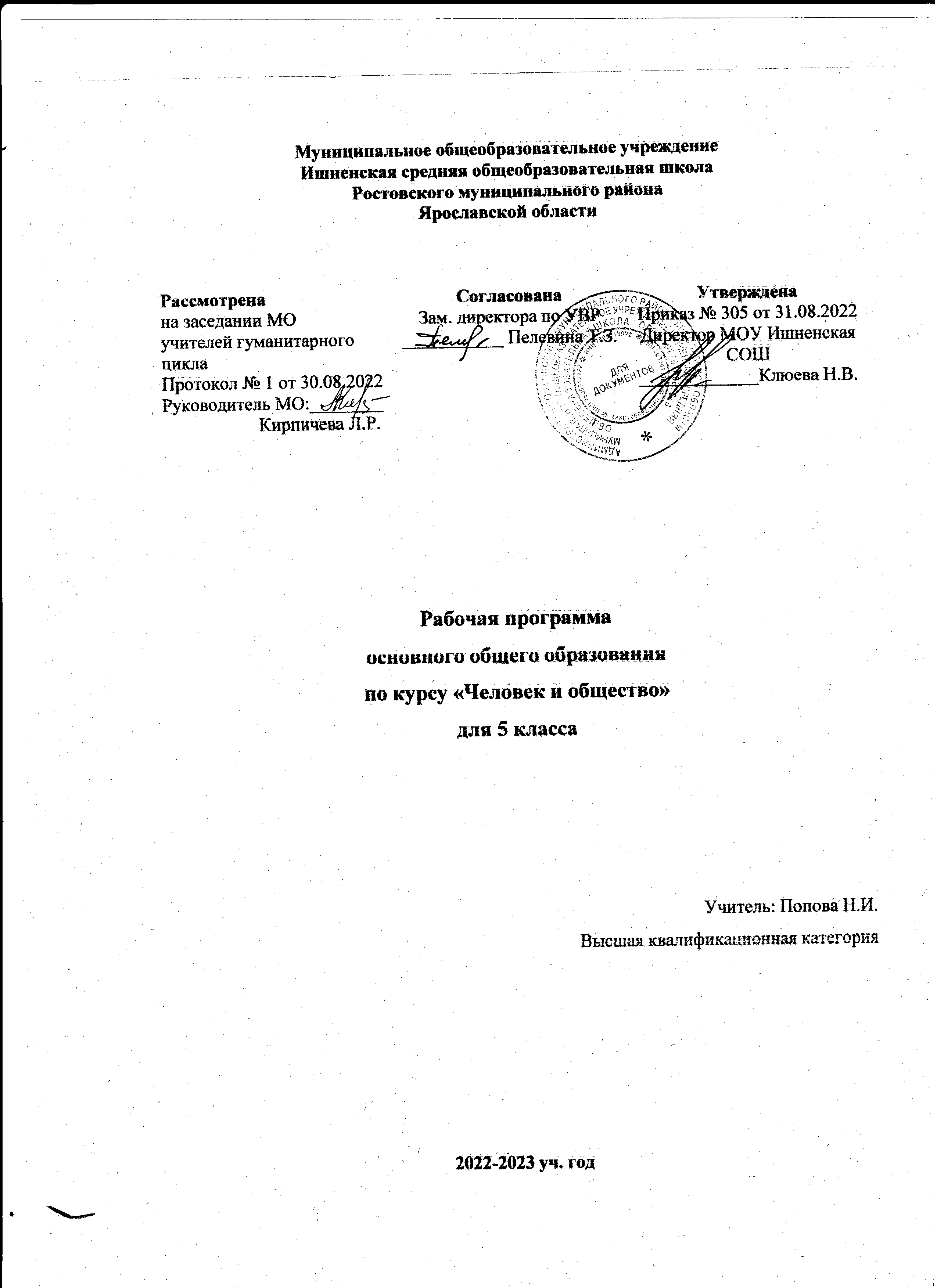 Пояснительная записка1. Программа по курсу: «Человек и общество» для 5 класса разработана на основе программ: Рабочая программа по обществознанию. 5 класс. Методическое пособие / Авт.-сост.: Т.А. Корнева, О.А. Конорева. – М.: Планета, 2014. – 24 с. Рабочие программы к учебнику «Обществознание. 5 класс» авторы Л.Н. Боголюбов, Н.Ф. Виноградова, Н.И. Городецкая и др. М.: «Просвещение» 2016.Федеральный базисный учебный план для образовательных учреждений РФ предусматривает обязательное изучение обществознания в 5 классе в количестве 1 час в неделю, что составляет 34 часа в год.Цели обучения:- способствовать развитию духовно-нравственной сферы личности, становление социального поведения, основанного на уважении к личности, обществу, на уважении закона и правопорядка, а также развитию политической и правовой культуры, интереса к изучению социальных и гуманитарных дисциплин;- способствовать развитию:умения получать и критически осмысливать социальную информацию из разнообразных источников;умения анализировать и систематизировать получаемые данные;освоению способов познавательной, коммуникативной, практической деятельности, необходимых для участия в жизни гражданского общества и государства.Задачи курса:Научить обучающихся:- сознательно организовывать свою познавательную деятельность;- логично выстраивать устные высказывания, монолог, вести дискуссию, при этом следовать этическим нормам и правилам ведения диалога;- выполнять познавательные и практические задания;- выполнять причинно-следственный анализ.2. Общая характеристика курса «Человек и общество»Курс «Человек и общество» представляет собой комплекс знаний, отражающих основные объекты изучения: общество и его основные сферы, положение человека в обществе, правовое регулирование общественных отношений. Помимо знаний, важными содержательными компонентами курса являются: социальные навыки, умения, совокупность моральных норм и гуманистических ценностей; правовые нормы, лежащие в основе правомерного поведения. Не менее важным элементом содержания является опыт познавательной и практической деятельности, включающий работу с адаптированными источниками социальной информации; решение познавательных и практических задач, отражающих типичные социальные ситуации; учебную коммуникацию, опыт проектной деятельности в учебном процессе и социальной практике.Освоение учебного курса возможно с применением электронного обучения и дистанционных образовательных технологий.3. Личностные, метапредметные и предметные результаты освоения курса «Человек и общество» 5 класс.Личностными результатами выпускников основной школы, формируемыми при изучении содержания курса, являются:мотивированность на посильное и созидательное участие в жизни общества;заинтересованность не только в личном успехе, но и в благополучии и процветании своей страны;ценностные ориентиры, основанные на идеях патриотизма, любви и уважения к Отечеству; необходимости поддержания гражданского мира и согласия; отношении к человеку, его правам и свободам как высшей ценности; стремлении к укреплению исторически сложившегося государственного единства; признании равноправия народов, единства разнообразных культур; убеждённости в важности для общества семьи и семейных традиций; осознании своей ответственности за страну перед нынешними и грядущими поколениями.Метапредметные результаты изучения обществознания выпускниками основной школы проявляются в:умении сознательно организовывать свою познавательную деятельность (от постановки цели до получения и оценки результата);умении объяснять явления и процессы социальной действительности с научных позиций; рассматривать их комплексно в контексте сложившихся реалий и возможных перспектив;способности анализировать реальные социальные ситуации, выбирать адекватные способы деятельности и t мод ел и поведения в рамках реализуемых основных социальных ролей, свойственных подросткам;овладении различными видами публичных выступлений (высказывания, монолог, дискуссия) и следовании этическим нормам и правилам ведения диалога;умении выполнять познавательные и практические задания, в том числе с использованием проектной деятельности на уроках и в доступной социальной практике, на:использование элементов причинно-следственного анализа;исследование несложных реальных связей и зависимостей;определение сущностных характеристик изучаемого объекта; выбор верных критериев для сравнения, сопоставления, оценки объектов;поиск и извлечение нужной информации по заданной теме в адаптированных источниках различного типа; перевод информации из одной знаковой системы в другую(из текста в таблицу, из аудиовизуального ряда в текст и др.); выбор знаковых систем адекватно познавательной и коммуникативной ситуации;подкрепление изученных положений конкретными примерами;оценку своих учебных достижений, поведения, черт своей личности с учётом мнения других людей, в том числе для корректировки собственного поведения в окружающей среде; выполнение в повседневной жизни этических и правовых норм, экологических требований;определение собственного отношения к явлениям современной жизни, формулирование своей точки зрения.Предметными результатами освоения выпускниками основной школы содержания программы по обществознанию являются:относительно целостное представление об обществе и человеке, о сферах и областях общественной жизни, механизмах и регуляторах деятельности людей;знание ряда ключевых понятий об основных социальных объектах; умение объяснять с опорой на эти понятия явления социальной действительности;знания, умения и ценностные установки, необходимые для сознательного выполнения старшими подростками основных социальных ролей в пределах своей дееспособности;умения находить нужную социальную информацию в педагогически отобранных источниках; адекватно её воспринимать, применяя основные обществоведческие термины и понятия; преобразовывать в соответствии с решаемой задачей (анализировать, обобщать, систематизировать, конкретизировать имеющиеся данные, соотносить их с собственными знаниями); давать оценку общественным явлениям с позиций одобряемых в современном российском обществе социальных ценностей;понимание побудительной роли мотивов в деятельности человека, места ценностей в мотивационной структуре личности, их значения в жизни человека и развитии общества;знание основных нравственных и правовых понятий, норм и правил, понимание их роли как решающих регуляторов общественной жизни; умение применять эти нормы и правила к анализу и оценке реальных социальных ситуаций; установка на необходимость руководствоваться этими нормами и правилами в собственной повседневной жизни;приверженность гуманистическим и демократическим ценностям, патриотизм и гражданственность;знание особенностей труда как одного из основных видов деятельности человека, основных требований трудовой этики в современном обществе, правовых норм, регулирующих трудовую деятельность несовершеннолетних;понимание значения трудовой деятельности для личности и для общества;понимание специфики познания мира средствами искусства в соотнесении с другими способами познания;понимание роли искусства в становлении личности и в жизни общества;знание определяющих признаков коммуникативной деятельности в сравнении с другими видами деятельности;знание новых возможностей для коммуникации в современном обществе; умение использовать современные средства связи и коммуникации для поиска и обработки необходимой социальной информации;понимание языка массовой социально-политической коммуникации, позволяющее осознанно воспринимать соответствующую информацию; умение различать факты, аргументы, оценочные суждения;понимание значения коммуникации в межличностном общении;умение взаимодействовать в ходе выполнения групповой работы, вести диалог, участвовать в дискуссии, аргументировать собственную точку зрения;знакомство с отдельными приёмами и техниками преодоления конфликтов.4. Содержание тем курса «Человек и общество» 5 класс:Вводный урок- 1 час.Глава I. Человек – 5 часов.Цели и ценность человеческой жизни. Природа человека. Человек – биологическое существо. Отличие человека от животных наследственность.Отрочество – особая пора жизни. Особенности подросткового возраста. Размышления подростка о будущем. Самостоятельность – показатель взрослости.Глава II. Семья – 5 часов.Семья и семенные отношения. Семья под защитой государства. Семейный кодекс. Виды семей. Отношения между поколениями. Семейные ценности и нормы.Семейное хозяйство. Забота и воспитание в семье. Распределение обязанностей. Обязанности подростка. Рациональное ведение хозяйства.Свободное время. Занятия физкультурой и спортом. Телевизор и компьютер. Увлечения человека. Значимость здорового образа жизни.Глава III. Школа – 6 часов.Роль образования в жизни человека. Значение образования для общества. Ступени школьного образования.Образование и самообразование. Учеба – основной труд школьника. Учение вне стен школы. Умение учиться.Отношения младшего подростка с одноклассниками, сверстниками, друзьями. Дружный класс.Глава IV. Труд – 6 часов.Труд – основа жизни. Содержание и сложность труда. Результаты труда. Заработная плата. Труд – условие благополучия человека. Благотворительность и меценатство.Труд и творчество. Ремесло. Признаки мастерства. Творческий труд. Творчество в искусстве.Глава V. Родина – 10 часов.Наша Родина – Россия, Российская Федерация. Субъекты Федерации. Многонациональное государство. Русский язык – государственный. Любовь к Родине. Что значит быть патриотом.Государственные символы России. Герб, флаг, гимн, государственные праздники. История государственных символов. Москва – столица России.Гражданин – Отечества достойный сын. Права граждан России. Обязанности граждан.Россия – многонациональное государство. Национальность человека. Народы России – одна семья. Многонациональная культура России. Межнациональные отношения.Знакомство с Конституцией (поиск ответа на вопрос: «Почему она является основным законом государства») – статьи о человеке, семье, образовании, труде, гражданстве, многонациональном составе.Итоговое повторение и контроль –2 часаИтоговое повторение и мониторинг «Человек. Соц. институты: семья, школа. Важнейшая сторона человеческой жизни – труд. Родина».5. Календарно-тематическое планирование6. Описание учебно-методического и материально-технического обеспечения образовательного процессаДидактическое и методическое обеспечениеРабочая программа по обществознанию. 5 класс. Методическое пособие / Авт.-сост.: Т.А. Корнева, О.А. Конорева. – М.: Планета, 2014. – 24 с. Рабочие программы к учебнику «Обществознание. 5 класс» авторы Л.Н. Боголюбов, Н.Ф. Виноградова, Н.И. Городецкая и др. М.: «Просвещение» 2016.Н.Е. Сорокина. Поурочные разработки по обществознанию. 5 класс. М.: «Просвещение». 2017 г.Обществознание 5 класс. Учебник для общеобразовательных организации. Под редакцией Л.Н. Боголюбова, Л.Ф. Ивановой. М.: «Просвещение» 2016.Л.Ф. Хотеенкова, Л.Ф. Иванова. Рабочая тетрадь. 5 класс. М.: «Просвещение». 2015Е.Н. Калачева. Промежуточное тестирование. 5 класс. М.: «Экзамен» 2018Материально-техническое обеспечениеОборудование классаНастенные доски для иллюстративного материала, портреты исторических деятелей, карты.Шкафы для хранения дидактических материалов.КомпьютерМультимедийный проекторВ соответствии с санитарно-гигиеническими нормами.Информационно-коммуникационные средстваhttp://www.kremlin.ru/ - официальный веб-сайт Президента Российской Федерацииhttp://www.edu.ru– федеральный портал «Российское образование»http://www.school.edu.ru – российский общеобразовательный Порталhttp://www.еgе.edu.ru – портал информационной поддержки Единого государственного экзаменаhttp://www.fsu.edu.ru– федеральный совет по учебникам МОиН РФhttp://www.ndce.ru– портал учебного книгоизданияhttp://www.vestnik.edu.ru – журнал Вестник образования»http://www.school-collection.edu.ru – единая коллекция цифровых образовательных ресурсовhttp://www.apkpro.ru – Академия повышения квалификации и профессиональной переподготовки работников образованияhttp://www.prosv.ru – сайт издательства «Просвещение»http://www.history.standart.edu.ru – предметный сайт издательства «Просвещение»http://www.pish.ru – сайт научно-методического журнала «Преподавание истории в школе»http://www.1september.ru – газета «История», издательство «Первое сентября»http://vvvvw.som.fio.ru – сайт Федерации Интернет-образования, сетевое объединение методистовhttp://www.it-n.ru – российская версия международного проекта Сеть творческих учителейhttps://www.yaklass.ru/ Цифровой образовательный ресурс для школДополнительные электронные информационные источники (фото и рисунки для создания презентаций.№ урокаНаименование раздела программы, тема урокаКол-во часовПрограммное содержаниеВиды учебной деятельности обучающихсяДата1Вводный урок1Знакомство с курсом «Обществознание». Структура, особенности методического аппарата учебника. Значение изучения общества для человека. Науки, изучающие развитие общества. Сферы жизни общества.Личностные УУД Осознавать какое значение и смысл имеет для меня учение.Познавательные УУД Извлекать информацию из текста Коммуникативные УУД Составлять целое из частей, работая в группах Регулятивные УУД Составлять план своих действий2Человек родился1Цели и ценность человеческой жизни. Природа человека. Человек – биологическое и социальное существо. Отличие человека от животных.Личностные УУД Высказывать свои предположения о том, зачем человек рождается и каковы ценности человеческой жизни. Познавательные УУД Проверять правильность своих выводов об отличиях человека и животного, рассматривая схему. Раскрывать на конкретных примерах цели и ценность человеческой жизни. Характеризовать и конкретизировать конкретными примерами биологическое и социальное в природе человека.                                                                                                                                                                                                                                                                                                                                                                                                                                                                                                                                                                                                                                                                                                                                                                                                                                                                                                                                                             Коммуникативные УУД Готовить коллективный ответ на вопрос: «Как на поведение живого существа влияют инстинкты?»Регулятивные УУД Составлять свой план текста                                                                                                                                                                                                                                                                                                                                                                                                                                                                                                                                                                                                                                                                                                                                                                                                                                                                                                                                                                                                                                                                                                                                                                                                                                                                                                                                                                         3Что такое наследственность?1Наследственность. Наследственность - биологическая сущность всех людей. Можно ли влиять на наследственность. Личностные УУД Высказывать свое мнение, что в этой истории можно считать правдой, а что – вымыслом.Познавательные УУД  Определять незнакомые слова и находить их значение.Коммуникативные УУД                                                                                Готовить проект по теме: "Кто на кого похож", подобрав фотографии внешне похожих людей и используя ресурсы Интернета.Регулятивные УУД Составлять план и выделять основные смысловые части текста.4Отрочество - особая пора жизни1Отрочество – особая пора жизни. Особенности подросткового возраста. Размышления подростка о будущем.Личностные УУД Сравнивать свои чувства, настроения, черты характера с тем, что происходит с твоими сверстниками.Познавательные УУД  Описывать отрочество как особую пору жизни. Самостоятельно составлять схему правил общения. Приводить примеры, когда мечты и целеустремленность человека помогли ему достичь в жизни значительных успехов, используя дополнительные источники или опираясь на жизненный опыт близких знакомых.Понимать смысл высказывания и приводить примеры из собственной жизни.Коммуникативные УУД Придумывать сценки из жизни :»Общение взрослого и подростка, разделившись на группы».Регулятивные УУД Оценивать результатов работы.5Самостоятельность - показатель взрослости.1Самостоятельность - показатель взрослости. Всегда ли самостоятельность приносит пользу. Нужны ли рыцари сегодня.Личностные УУД Высказывать свое мнение может ли самостоятельность быть отрицательным качеством.Познавательные УУД  Заполнять таблицу на основе текста, выписывая цитаты и свои мысли. Раскрывать на конкретных примерах значение самостоятельности как показателя взрослостиКоммуникативные УУД Составлять в парах памятку – советы «Как всегда чувствовать себя хорошо».Регулятивные УУД Прогнозировать свой результат6Практикум по теме: "Человек"1Легко ли быть подростком? Отрочество – пора мечтаний. Самостоятельность – показатель взрослости. Пользу или вред приносит самостоятельность.Личностные УУД Высказывать свое мнение. Почему очень часто дети хотят поскорее стать взрослыми, а многие взрослые не прочь вернуться в детство.Познавательные УУД  Находить основную мысль прочитанного текста и записывать ее. Готовить сообщение об одном из мнений о происхождении человека, используя учебник истории, энциклопедию, Интернет.Коммуникативные УУД Инсценировать жизненные ситуации, работая в группахРегулятивные УУД Составлять план текста7Семья - ячейка общества1Семья и семейные отношения. Семья под защитой государства. Семейный кодекс.Личностные УУД  Составить свой кодекс семейных отношенийПознавательные УУД Объяснять значение слов, используя справочную литературу или материалы Интернета. Выражать собственную точку зрения на значение семьи.Коммуникативные УУД Готовить совместные ответы на вопросы, работая в парах. Регулятивные УУД Вносить коррективы в план8Семейные заботы1Виды семей. Отношения между поколениями. Семейные ценности и нормы.Личностные УУД Высказывать свое мнениеПознавательные УУД  Извлекать и преобразовывать текущую информацию Исследовать несложные практические ситуации, связанные с отношениями в семье, типичными для разных стран и исторических периодовКоммуникативные УУД Сравнивать двухпоколенные и трехпоколенные семьи, заполняя таблицу, работая в парах.Регулятивные УУД Составлять по плану рассказ о ценностях и традициях своей семьи.9Семейное хозяйство1Распределение обязанностей. Обязанности подростка.Личностные УУД Формировать свою позициюПознавательные УУД  Готовить рассказ о роли техники в быту. Описывать собственные обязанности в ведении семейного хозяйства. Характеризовать совместный труд членов семьиКоммуникативные УУД Сравнивать домашнее хозяйство городского и сельского жителя, работая в группах Регулятивные УУД Оценивать результаты работы10Дому нужен хозяин1Рациональное ведение хозяйства.Личностные УУД Формулировать свои правила ведения домашнего хозяйства Познавательные УУД Заполнять таблицу на основе текста, выписывая цитаты и свои мысли. Устанавливать соответствие между понятиями и определениямиКоммуникативные УУД  Выполнять проект «Экономия семейных ресурсов».Регулятивные УУДКонтролировать что хотели бы получить и что получили.11Свободное время1Свободное время.  Занятия физкультурой и спортом. Телевизор и компьютер.Личностные УУД Высказывать свое мнение . Познавательные УУД Определять основную мысль текста. Приводить примеры из своего опыта, когда время летит очень быстро и тянется очень медленноКоммуникативные УУД  Исследовать несложные практические ситуации, связанные с проведением подростками свободного времени, работая в группах Регулятивные УУДСоставлять план своего рабочего дня и выполнять егоВносить коррективы в план.12Что такое хобби?1Увлечение человека. Значимость здорового образа жизни.Личностные УУД Высказывать свое мнение . Познавательные УУД Составлять на основе текста таблицу. Описывать и оценивать собственные увлечения в контексте возможностей личностного развития. Характеризовать значимость здорового образа жизни. Коммуникативные УУД Участвовать в коллективном обсуждении проблем.Регулятивные УУД Уметь самостоятельно формулировать цель деятельности13Практикум по теме "Семья". Проектная деятельность1Учимся быть рачительными хозяевами. Учимся помогать семье.Личностные УУД Высказывать свое мнениеПознавательные УУД  Составлять вопросы к тексту, документу. Коммуникативные УУД Составлять коллективный портрет рачительного хозяина. Подготавливать рассказ по группам. Регулятивные УУДПланировать свой режим для будничного дня и свои занятия во время каникул. Проверять и оценивать результаты работы.14Образование в жизни человека.1Роль образования в жизни человека. Значение образования для общества. Ступени школьного образования.Личностные УУД Высказывать свое мнение с каким настроением ходишь ты в школуПознавательные УУД  Исследовать несложные ситуации из жизни человека и общества, раскрывающие значимость образования в наше время и в прошлом.Описывать ступени школьного образования.Коммуникативные УУД Участвовать в коллективном обсуждении проблемРегулятивные УУДСоотносить то, что известно и неизвестно, применяя метод незаконченных предложений15Профессия - ученик1Профессия – ученик. Чему учит школа. Учись – учиться.Личностные УУД Высказывать свое мнение, что ты чувствуешь, когда после приложенных усилий добиваешься хорошего результата.Познавательные УУД Объяснять смысл пословиц о школе. Заполнять схему «Чему можно научиться»Извлекать информацию из текста Коммуникативные УУД Выполнять проект «Наш класс».Регулятивные УУДСоставлять личный алгоритм – «Учись учиться».Прогнозировать какой будет школа в будущем, написав сочинение.16Образование и самообразование1Образование и самообразование. Учеба – основной труд школьника.Личностные УУД Выявлять мотив деятельности: зачем я учусь.Познавательные УУД  Характеризовать учебу как основной труд школьника. Выявлять позитивные результаты учения, опираясь на примеры из художественных произведенийКоммуникативные УУД Уметь слушать и вступать в диалог.Регулятивные УУД Осознавать качество и уровень подготовки.17Самообразование - путь к успеху1Учение вне стен школы. Умение учиться.Личностные УУД Высказывать свое мнение.Познавательные УУД Оценивать собственные умения учиться и возможности его развития. Выявлять возможности практического применения полученных знаний в школе. Характеризовать значение самообразования для человека, опираясь на конкретные примеры. Составлять таблицу»Что общего и различного в образовании и самообразовании». Размышлять на тему»Хорошо учиться – это значит», аргументируя фактами из своей жизни.Коммуникативные УУД Участвовать в коллективно обсуждении проблемРегулятивные УУД Оценивать результаты работы.18Одноклассники, сверстники, друзья1Отношение младшего подростка с одноклассниками, сверстниками, друзьями. Дружный класс.Личностные УУД Высказывать свое мнение.Познавательные УУД Использовать элементы причинно – следственного анализа при характеристике социальных связей младшего подростка с одноклассниками, сверстниками, друзьями. Иллюстрировать примерами значимость товарищеской поддержки сверстников для человека. Описывать случай из своей жизни, который говорил бы о настоящем товариществеКоммуникативные УУД Проводить игру по командам, продекламировав куплет любой известной песни о дружбеРегулятивные УУДОценивать собственные умения общаться с одноклассниками и друзьями.Проверять и оценивать результаты работы19Слово не воробей1Как не обидеть словом. Конфликты в классном коллективе и пути их разрешения.Личностные УУД Высказывать свое мнениеПознавательные УУД Извлекать информацию из текста. Выбирать качества, которые ты считаешь наиболее важными для друзей.Коммуникативные УУД Сотрудничать со сверстниками и взрослыми.Регулятивные УУДПридумывать ситуации, раскрывающие особенности межличностных отношений. Соотносить то, что известно и неизвестно,  применяя метод незаконченных предложений.Продумывать собственную модель поведения в конфликте и описывать ее.20Практикум по теме: "Школа" Проектная деятельность1Учимся жить дружно в классе. Классный коллектив. Коллективный досуг и взаимопомощь.Личностные УУД Высказывать свое мнение по жизненным ситуациям.Познавательные УУД Готовить рассказ на тему «как учились раньше», опираясь на жизненный опыт родных. Коммуникативные УУД Готовить презентацию "О нас и нашем классе", распределяя задания в группах.Регулятивные УУДОценивать результаты работы.21Труд - основа жизни1Труд – основа жизни. Содержание и сложность труда. Результаты труда.Личностные УУД Высказывать свое мнениеПознавательные УУД  Характеризовать особенности труда как одного из основных видов деятельности человека. Заполнять сравнительную таблицу «Труд свободного человека и труд рабов». Составлять синонимы со словом «Труд».Коммуникативные УУД Инсценировать труд раба, крепостного крестьянина и свободного человека. Готовить в группах ответ на вопрос: кого называют людьми творческих профессий и приводить примеры людей таких профессий.Регулятивные УУДРазличать материальное изделие и услугу по рисункам, заполняя таблицу.Составлять свои правила труда.22Как оценивается труд1Труд – условия благополучия человека. Благотворительность и меценатство.Личностные УУД Высказывать свое мнениеПознавательные УУД  Различать материальную и моральную оценку труда. Заполнять схему «Источники богатства». Приводить примеры благотворительности и меценатства. Определять собственное отношение к различным средствам достижения успеха в труде.Коммуникативные УУДОбсуждать с друзьями ситуацию, разделившись на группы.Регулятивные УУДПроверять и оценивать результаты работы23Труд и творчество1Труд и творчество. Ремесло. Признаки мастерства.Личностные УУД Давать характеристику своей трудовой деятельности.Познавательные УУД  Заполнять сравнительную таблицу «Труд» животных и труд человека. Объяснять смысл пословиц о труде. Коммуникативные УУДОформлять выставку на тему «Труд и красота».Регулятивные УУДРазличать творчество и ремесло, рассматривая рисунки.Проверять и оценивать результаты работы24Что такое творчество1Творческий труд. Творчество в искусстве.Личностные УУД Высказывать свое мнение о проявлении творчества в учебном процессе и своих чувствах, которые ты испытал..Познавательные УУД  Составлять синквейн со словом «Творчество»Раскрывать признаки мастерства на примерах творений известных мастеровКоммуникативные УУДГотовить сообщение на тему «творчество в науке» и «творчество в искусстве» на примере известной личности, разделив класс на 2 группы.Регулятивные УУДПроверять и оценивать результаты работы25Практикум по теме "Труд" Проектная деятельность 1Учимся трудиться и уважать труд. Учимся творчеству.Личностные УУД Высказывать свое мнение, отвечая на вопросы.Познавательные УУД  Извлекать информацию из текстаОсознавать какое значение и смысл для меня имеет трудКоммуникативные УУДГотовить проект «Творчество в науке и искусстве».Регулятивные УУДСоотносить то, что известно и что неизвестно, применяя метод незаконченных предложений.Проверять и оценивать результаты работы.26Наша Родина - Россия1Наша Родина – Россия, Российская Федерация.Субъекты Федерации. Многонациональное государство. Русский язык – государственныйЛичностные УУД Высказывать свое мнение, отвечая на вопросы.Познавательные УУД  Объяснять смысл понятия субъект Российской Федерации. Знать и называть статус субъекта РФ, в котором находится школа. Характеризовать особенности России как многонационального государства. Объяснять значение русского языка как государственного. Отбирать информацию из источника. Подбирать синонимы к слову «Родина».Коммуникативные УУДРаспределять задания по группамРегулятивные УУДОсознавать качество и уровень усвоения.27Что значит быть патриотом1Любовь к Родине. Что значит быть патриотом.Личностные УУД Высказывать свое мнение, отвечая на вопросы.Познавательные УУД  Извлекать информацию из текста. Объяснять смысл пословиц. Приводить примеры проявления патриотизмаКоммуникативные УУДИзлагать мысли письменно своему сверстнику, живущему далеко от тебя, о своей малой родине.Регулятивные УУДОценивать результаты работы.28-29Государственные символы России.Защита проектов2Государственные символы России.Герб, государственные праздники. История государственных символов. Москва – столица России.Личностные УУД Придумывать свой личный герб, нарисовав его и описав.Познавательные УУД Использовать дополнительные источники информации для создания коротких информационных материалов, посвященных государственным символам России. Составлять собственные информационные материалы о Москве – столице России. Извлекать информацию из текста. Коммуникативные УУДУметь слушать и вступать в диалог.Регулятивные УУДПроверять и оценивать результаты работы.30Граждане России1Гражданин - Отечества достойный сынЛичностные УУД Высказывать свое мнение по поводу участия в решении государственных дел в России таким же способом, как в Древних Афинах.Познавательные УУД Объяснять и конкретизировать примерами смысл понятия «гражданин» Заполнять таблицу, используя словосочетания из приведенного ниже списка.Коммуникативные УУДУметь слушать и вступать в диалог.Регулятивные УУДОценивать результаты работы31Права и обязанности граждан России1Права граждан. Обязанности граждан. Гражданственность. Юные граждане России. Какие прав человек получает от рождения?Личностные УУД Высказывать свое мнение, что ты можешь делать сейчас, чтобы быть гражданином своей страны.Познавательные УУД Отбирать информацию из источника. Называть и иллюстрировать примерами основные права граждан РФ. Называть основные обязанности граждан РФ. Приводить примеры добросовестного выполнения гражданских обязанностей. Приводить примеры и давать оценку проявлениям гражданственности, представленным в СМИ.Коммуникативные УУД Участвовать в коллективном обсуждении проблем.Регулятивные УУДОценивать результаты работы32Промежуточная аттестация (контрольная работа)Мы - многонациональный народ1Россия – многонациональное государство. Народы России – одна семья.Личностные УУД Приведите конкретные примеры из своей жизни о том, люди каких национальностей находятся рядом с вами и как ты к ним относишься.Познавательные УУД Составлять и записывать свои вопросы к кроссворду. Анализировать карту, о чем она тебе расскажет. Извлекать информацию из текста. Характеризовать и конкретизировать примерами этнические и национальные различия.Коммуникативные УУД Выполнять проект "Русский язык – язык межнационального общения", используя высказывания из книг и материалы из Интернета, подготовив плакат или компьютерную презентацию.Регулятивные УУДСоотносить то, что известно и неизвестно, используя метод незаконченных предложений.33Многонациональная культура России1Национальность человека. Многонациональная культура России. Межнациональные отношения.Личностные УУД Высказывать свое мнение, отвечая на вопросы.Познавательные УУДЗаполнять таблицу, выписывая цитату из текста и свои мысли. Показывать на конкретных примерах исторического прошлого и современной жизни российского общества проявление толерантного отношения к людям разных национальностей.Коммуникативные УУД Подбирать материал и готовить компьютерную презентацию на тему "Обычаи народов России", разделившись на группы.Регулятивные УУДПрогнозировать какой будет результат.34Практикум по теме "Родина"1Учимся быть достойными гражданами. Учимся уважать людей любой национальности. Правила толерантного отношения к людям.Личностные УУД Принимать личное участие в озеленении школьного двора.Познавательные УУДРаботать с учебником и дополнительной литературой.Коммуникативные УУД Готовить плакаты на тему «С чего начинается Родина». «Участие гражданина в делах государства». «Главные обязанности гражданина».Регулятивные УУДОсознавать качество и уровень подготовки и оценивать результаты работы.